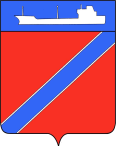 ПОСТАНОВЛЕНИЕАДМИНИСТРАЦИЯ ТУАПСИНСКОГО ГОРОДСКОГО ПОСЕЛЕНИЯТУАПСИНСКОГО РАЙОНА  от _15.11.2017_                                                                             № _1637__г. ТуапсеО предоставлении ЗАО фирме «Туапсестрой» разрешения на отклонение от предельных параметров разрешенного строительства на земельном участке с кадастровым номером: 23:51:0102002:261, расположенном по адресу: Краснодарский край, г. Туапсе, ул. Свободы, 5/7	В соответствии с Градостроительным кодексом Российской Федерации, Федеральным законом от 6 октября 2003 года № 131-ФЗ «Об общих принципах организации местного самоуправления в Российской Федерации», Правилами землепользования и застройки Туапсинского городского поселения Туапсинского района, утвержденными решением Совета Туапсинского городского поселения от 24 сентября 2015 года № 43.2, учитывая заключение о результатах публичных слушаний от 25 октября   2017 года    п о с т а н о в л я ю: 1.  Предоставить ЗАО фирме «Туапсестрой» разрешение на отклонение от предельных параметров разрешенного строительства на земельном участке, площадью 3033 кв.м., расположенном по адресу: Краснодарский край, г. Туапсе, ул. Свободы, 5/7, с кадастровым номером: 23:51:0102002:261 с установлением следующих параметров: максимальное количество этажей – 10; максимальная высота от уровня планировочной отметки до конька кровли  или верха парапета здания – не более 40 метров; максимальный процент застройки участка – 60 %. Особые условия реализации регламента:  минимально допустимая площадь озеленения – 3,0 кв.м на 100 кв.м общей площади квартир ( в части п.10 ст.10ПЗЗ); минимальное количество машино-мест для хранения индивидуального автотранспорта – 1 машино-место на 220 кв.м. общей площади жилого дома (в части п.12 ст.10 ПЗЗ), согласно графических материалов МУП ТГП «Архитектуры и градостроительства города Туапсе» от 04 июля 2017 года.2. Отделу юридического обеспечения по взаимодействию с представительным органом, организации работы с обращениями граждан, общественностью и СМИ (Дроботова) опубликовать настоящее постановление, в газете «Черноморье сегодня».Отделу имущественных и земельных отношений (Винтер) разместить настоящее постановление на официальном сайте администрации Туапсинского городского поселения Туапсинского района в  информационно -телекоммуникационной сети Интернет.	4.    Контроль за выполнением настоящего постановления возложить на заместителя главы администрации Туапсинского городского поселения Туапсинского района Е.М. Балантаеву.	5.     Постановление вступает в силу со дня его подписания.  Глава Туапсинского городского поселения Туапсинского района                                                                           А.В. Чехов 